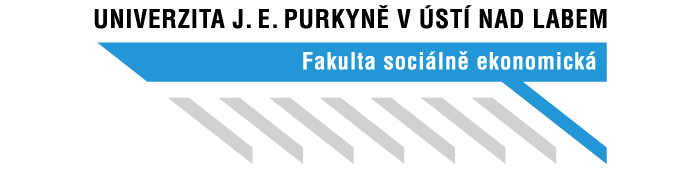 Zápis z ustavujícího zasedání Akademického senátu FSE UJEP ze dne 14. 12. 2022 od 14:00 hod. v místnosti M010Omluvení senátoři a senátorky: 	doc. Ing. Lenka Slavíková, Ph.D.Neomluvení senátoři a senátorky: 	Ing. Petra Olšová, Ph.D.Dále jsou v zápise všechna jména přítomných uváděna bez titulů. Program zasedání AS FSE UJEP: Souhrnná zpráva o výsledku voleb a představení nových členů senátu Volba předsedy a místopředsedyUstavení komisí, pokládá-li to senát za nutnéStanovení termínu prvního řádného zasedání AS FSE UJEPRůznéZasedání AS FSE UJEP bylo zahájeno ve 14:00 hod. Schválení programu zasedání Končící předsedkyně AS FSE UJEP Eva Fuchsová přednesla výše uvedený program zasedání a požádala přítomné o návrhy na doplnění a úpravy programu. Žádný z přítomných senátorů úpravu programu zasedání nenavrhl, načež byl program schválen. Návrh hlasování:	AS FSE UJEP schvaluje předložený program zasedání. Výsledek hlasování:	počet senátorů oprávněných hlasovat 11; pro – 11; proti - 0; zdrželo se - 0 Závěr hlasování:	Návrh byl schválen.Ad 1) Souhrnná zpráva o výsledku voleb a představení nových členů senátuPředseda volební komise Jan Hrubeš pogratuloval všem senátorům k jejich zvolení do AS FSE UJEP a následně přečetl jejich jména. Zpráva z průběhu voleb je k dispozici na webu FSE UJEP i na Úřední desce fakulty. Volby byly prohlášeny za platné, neboť proti volbám nebyly vzneseny v zákonné lhůtě žádné námitky.  Ad 2) Volba předsedy a místopředsedy Volba předsedyKončící předsedkyně senátu Eva Fuchsová vyzvala přítomné senátory k podávání návrhů na post předsedy AS FSE UJEP. 
Senátorka Dita Štyvarová navrhla na post předsedkyně Kateřinu Smejkalovou, ta s návrhem souhlasila. Senátor Ladislav Mrázik navrhl na post předsedy AS FSE UJEP studentského kandidáta Josefa Mergla, ten s nominací souhlasil. Senátor Josef Mergl navrhl na post předsedy kandidáta z řad studentů Ladislava Mrázika, ten s návrhem nesouhlasil.
Volby předsedy se tak zúčastnili dva kandidáti – Josef Mergl a Kateřina Smejkalová. Končící předsedkyně Eva Fuchsová rozdala senátorům volební lístky.  Senát přistoupil k tajnému hlasování. Skrutátorem byl Jan Hrubeš. Tajné hlasování: 11 vydaných, odevzdaných a platných hlasovacích lístků 
Výsledek hlasování:	Josef Mergl: 2 hlasy; Kateřina Smejkalová: 9 hlasůZávěr hlasování:	Kateřina Smejkalová byla zvolena předsedkyní AS FSE UJEP pro období 2022 - 2025.Kateřina Smejkalová následně poděkovala všem za podporu a vyjádřila dík také svému protikandidátovi za to, že vstoupil do volby. Dále poděkovala oběma bývalým předsedům AS FSE UJEP za velmi dobré vedení akademického senátu, a to Miroslavu Kopáčkovi za vedení v letech 2019 – 2021 a Evě Fuchsové za vedení v letech 2021-2022. Volba místopředsedyNově zvolená předsedkyně senátu se ujala řízení schůze. Následovala volba místopředsedy. Předsedkyně vyzvala senátory k podání návrhů.Senátorka Alexandra Petrů navrhla na post místopředsedkyně Terezu Šponiarovou, ta s nominací souhlasila.Senátor Jonáš Jiránek navrhl na post místopředsedy Josefa Mergla, který s návrhem souhlasil. Senátor Ondřej Černý navrhl na post místopředsedy Jonáše Jiránka, ten s nominací nesouhlasil. Senátor Josef Mergl navrhl na post místopředsedy Ladislava Mrázika, ten s návrhem souhlasil. Volby místopředsedy se tak zúčastnili tři kandidáti – Josef Mergl, Ladislav Mrázik a Tereza Šponiarová.Předseda volební komise Jan Hrubeš rozdal volební lístky. Všichni senátoři postupně odhlasovali.Tajné hlasování: 11 vydaných, odevzdaných a platných hlasovacích lístkůVýsledek hlasování:	Josef Mergl: 2 hlasy; Ladislav Mrázik: 3 hlasy; Tereza Šponiarová: 5 hlasů; prázdný lístek: 1Závěr hlasování:	Místopředseda AS FSE UJEP v 1. kole nebyl zvolen. Následovalo druhé kolo volby, do kterého postoupili senátoři s nejvyšším počtem hlasů, tj. Tereza Šponiarová a Ladislav Mrázik.Předseda volební komise znovu rozdal volební lístky. Všichni senátoři postupně odhlasovali. Tajné hlasování: 11 vydaných, odevzdaných a platných hlasovacích lístkůVýsledek hlasování:	Ladislav Mrázik: 3 hlasy; Tereza Šponiarová: 6 hlasů; prázdný lístek: 2Závěr hlasování:	Tereza Šponiarová byla zvolena místopředsedkyní AS FSE UJEP.Ad 3) Ustavení komisí, pokládá-li to senát za nutné Předsedkyně senátu představila bod zřízení komisí s tím, že tradičně byla zřizována Ekonomická komise. Senátor Jiránek se zeptal, jak funguje tato komise, předsedkyně odpověděla, taktéž děkan Ondřej Moc osvětlil funkci této komise. V diskuzi se vyjádřili i další členové senátu, dále zazněl názor senátorky Lucie Kopáčkové, že ustavení ekonomické komise nemá své opodstatnění, neboť na ekonomické fakultě zpravidla každý má alespoň základní znalosti z oblasti ekonomiky, a v případě nejasnosti je možné záležitost hospodaření plenárně prodiskutovat na samotném zasedání. Vzhledem k tomu, že k ustavení komisí nepanovala shoda, navrhla předsedkyně senátu, že se projednávání zřízení ekonomické komise ponechá na některý z dalších senátů. Senátor Tomáš Sýkora se vyjádřil, zda by komise neměla být ustavena již nyní, aby se neztrácel čas. Vedení fakulty objasnilo, že nyní žádné velké finanční operace neprobíhají, tudíž ustavení komise není bezprostředně nutné. Otázka ustavení komise či komisí bude tedy jedním z bodů na dalším jednání AS FSE UJEP.Ad 4) Stanovení termínu prvního řádného zasedáníPředsedkyně uvedla, že datum příštího zasedání dá včas vědět e-mailem. Děkan FSE Ondřej Moc osvětlil harmonogram pravidelných schůzí kolegia rektora a děkana s tím, že tradičně se senát schází ke svým jednáním 3. středu v měsíci. V následné debatě o času konání jednání senátu zazněly dva návrhy, o kterých se hlasovalo.  Návrh č. 1: Senátor Ondřej Černý navrhl čas konání ve 14:15 hod.Návrh č. 2: Senátor Josef Mergl navrhl čas konání ve 12:00 hod.Návrh usnesení:	AS FSE UJEP stanovuje termín svých zasedání na 12:00 hod. Výsledek hlasování:	přítomno 11, pro 8Závěr hlasování: 	Návrh č. 1 byl přijat. Pro kontrolu nechala předsedkyně senátu hlasovat i o druhém návrhu.Návrh usnesení: 	AS FSE UJEP stanovuje termín svých zasedání na 14:15 hod.Výsledek hlasování: 	přítomno 11, pro 3Závěr hlasování: 	Návrh č. 2 nebyl přijat.Senátorka Lucie Kopáčková následně vznesla dotaz, zda by dle Jednacího řádu AS FSE UJEP neměl být stanoven konkrétní termín příštího zasedání senátu. Po krátké debatě se rozhodlo, že první zasedání senátu se bude konat ve středu 18. ledna 2023 od 12:00 hod. v místnosti MO-010.Ad5) RůznéDěkan Ondřej Moc na závěr poděkoval všem přítomným senátorům za kandidaturu, pogratuloval všem nově zvoleným senátorům, novému vedení senátu a také bývalému vedení senátu a postupně představil členy vedení fakulty. Na závěr se členové senátu na návrh člena volební komise Martina Černíka společně vyfotili. Zasedání AS FSE UJEP bylo ukončeno v 15:05 hod. Zápis provedl:			Josef MerglZápis ověřila a schválila:	PhDr. Bc. Kateřina Smejkalová, Ph.D.Přítomní senátoři:Akademická komora AS FSE UJEP 
PhDr. Bc. Kateřina Smejkalová, Ph.D. – předsedkyně senátu 
Ing. Dita ŠtyvarováMgr. Alexandra PetrůIng. Tomáš SýkoraIng. Lucie KopáčkováStudentská komora AS FSE UJEP 
Tereza Šponiarová – místopředsedkyně senátu Ladislav MrázikJosef Mergl Jonáš Jiránek Stanislav PodrábskýOndřej ČernýHosté:Mgr. Ondřej Moc, Ph.D. – děkan fakulty Ing. Miroslav Kopáček, Ph.D. – proděkan pro studiumIng. Eva Fuchsová, Ph.D. – končící předsedkyně senátu Ing. Lucie Povolná, Ph.D. – proděkanka pro rozvoj a kvalitu Mgr. Jitka Laštovková, Ph.D. – proděkanka pro vnější vztahy Mgr. Jan Hrubeš, Ph.D. – předseda volební komiseBc. Martin Černík – člen volební komise